متن فارسیبیانات در دیدار مسئولان نظام و میهمانان بیست و هشتمین کنفرانس بین‌المللى وحدت اسلامى‌در سالروز میلاد پیامبر اکرم و امام جعفر صادق (صلوات‌الله‌علیهما)بسم‌الله‌الرّحمن‌الرّحیممیلاد مسعود حضرت نبیّ مکرّم اسلام و میلاد امام صادق (علیهماالصّلاةوالسّلام) را به همه‌ی حضّار محترم تبریک عرض میکنم. مسئولان کشور تشریف دارند؛ میهمانان عزیز هفته‌ی وحدت حضور دارند؛ سفرای محترم کشورهای اسلامی در جلسه تشریف دارند؛ بر همه‌ی شما این عید سعید و بزرگ مبارک باد. همچنین تبریک عرض میکنم به عموم ملّت ایران و ملّتهای مسلمان، امّت اسلامی، و نیز به همه‌ی آزادگان عالم؛ انسانهایی که برای آنها مسئله‌ی آزادگی و انسانیّت دارای ارزش است؛ چون امروز میلاد پیامبر علم است؛ پیامبر علم، پیامبر عقل، پیامبر اخلاق، پیامبر رحمت، پیامبر وحدت و پیامبر همه‌ی خصال بزرگ انسانی. هرکسی به این خصال انسانی دلبستگی دارد، به پیامبر اسلام عشق می‌ورزد، احساس دلبستگی میکند.من و شما مسلمانانی که مدّعی پیروی از این بزرگوار هستیم و به این افتخار میکنیم و در راه آن حاضریم ایستادگی کنیم و جان و مال در راه آن مصرف کنیم، احتیاج داریم به اینکه خود را دنباله‌رو این تعالیم - که پیام اسلام متضمّن آن است، یعنی همین علم و عقل و حکمت و رحمت و وحدت و اخلاق و خصال انسانی که پیام پیامبر اسلام متضمّن اینها بود و حضرت ابی‌عبدالله جعفربن‌محمّدالصّادق (علیه‌الصّلاةوالسّلام) گسترده‌ترین تلاشها را برای توسعه‌ی این مفاهیم و تحقّق این تعالیم متحمّل شد - بدانیم و برای آنها تلاش کنیم؛ این وظیفه‌ی امروز همه‌ی مسلمانها است. البتّه توده‌های مردم دنباله‌رو مسئولان کشورها هستند. دولتها، نخبگان، روشنفکران، علما، سیاستمداران و مانند اینها هستند که وظیفه‌ی اصلی را در این میدان وسیع به عهده دارند. و من امروز وقتی نگاه میکنم به مسائل جامعه‌ی خودمان و مسائل دنیای اسلام، میبینم اگرچه همه‌ی این محتواهای بزرگ مهم است - برای دنیای اسلام، هم علم مهم است، هم خردورزی مهم است، هم اخلاق مهم است - لکن آنچه امروز در درجه‌ی اوّلِ اولویّت برای دنیای اسلام قرار دارد، وحدت است.(1) ما مسلمانها خیلی از هم دور شدیم؛ سیاستها در این زمینه، تلاش متأسّفانه موفّقی انجام دادند که مسلمانها را، دلهای گروه‌های مُسلم را از یکدیگر جدا کنند. امروز به وحدت احتیاج داریم. (2) اگر ملّتهای کشورهای اسلامی در همه‌ی این منطقه‌ی وسیع - که یک کسر بسیار بزرگی از جمعیّت دنیا را تشکیل میدهند - نه در جزئیّات، [بلکه‌] در جهت‌گیری‌های کلّی با یکدیگر همراه باشند، دنیای اسلام به اوج ترقّی و تعالی خواهد رسید(3)؛ [اینکه‌] در مسائل کلّی کنار هم دیده بشوند؛ همین دیده شدن در کنار هم تأثیر دارد. اینکه رؤسای کشورهای اسلامی یا روشنفکران کشورهای اسلامی علیه یکدیگر حرف بزنند - ولو فقط حرف باشد - دشمن را جَری میکند؛ به دشمن امید میدهد؛ همچنان‌که واقعیّت امروز، همین است(4). همین‌قدر که ما ولو در اظهاراتمان کنار یکدیگر قرار بگیریم، عظمت میبخشد به دنیای اسلام؛ عظمت میبخشد به شخصیّت امّت اسلامی. (5) هرجا نمونه‌هایی از این اجتماع را ما مشاهده کردیم، ولو تن‌ها، جسمها در کنار هم قرار گرفتند، دیدیم انعکاس آن در دنیا مایه‌ی شرف و آبروی اسلام و مسلمین شد؛ مایه‌ی آبروی پیغمبر شد. نماز عید را که میخوانیم، کنار هم قرار میگیریم، میگوییم:اَلَّذی جَعَلتَهُ لِلمُسلِمینَ عیداً وَ لِمُحَمَّدٍ صلّی‌الله‌علیه‌وآله ذُخراً وَ شَرَفاً وَ کَرامَتاً وَ مَزیداً؛(۲) صِرف کنار هم قرار گرفتن جسمها در نماز، برای پیغمبر مایه‌ی شرف است؛ برای امّت اسلامی مایه‌ی اعزاز و احترام است. (6) اجتماع حج همین‌جور است. امسال شما ملاحظه کردید در اربعین حسینی میلیون‌ها انسان در کنار هم قرار گرفتند؛ خود این حرکت عظیم یک جمعی از مسلمانها - البتّه مخصوص شیعه نبود، سنّی‌ها هم بودند - که در دنیا انعکاس پیدا کرد، تعظیم کردند؛ تجلیل کردند؛ آن را بزرگ‌ترین گردهمایی عالم به حساب آوردند؛ چه کسانی؟ آنهایی که دارند مسائل اسلامی را رصد میکنند. (7) من همین‌جا مناسب میدانم و لازم میدانم به‌مناسبت یاد از آن اجتماع عظیم، از دولت عراق، ملّت عراق، عشایر عراق که در این آزمون بسیار مهم فداکاری کردند، خدمت کردند، کَرم و بزرگواری نشان دادند، تشکّر کنم. حادثه‌ی عجیبی بود حادثه‌ی امسالِ اربعین کربلا. این راه را دشمنان اسلام و دشمنان اهل‌بیت به خیال خود مسدود کرده بودند. ببینید چه حرکت عظیمی اتّفاق افتاد! (8) وقتی حتّی جسمها در کنار هم قرار میگیرد، این‌جور انعکاس پیدا میکند. اگر ما با هم باشیم، کشورهای اسلامی، ملّتهای مسلمان - سنّی و شیعه و فِرَق مختلف تسنّن و تشیّع - با یکدیگر دلهایشان صاف باشد، نسبت به یکدیگر سوءظن نداشته باشند، سوءنیّت نداشته باشند، به یکدیگر اهانت نکنند، ببینید در دنیا چه اتّفاقی خواهد افتاد؛ چه عزّتی برای اسلام درست خواهد شد! وحدت؛ وحدت. (9) امروز، هم در بین اهل سنّت، هم در بین شیعه، دستهایی در کار است برای اینکه اینها را از هم جدا کند؛ همه‌ی این دستها هم اگر جستجو کردید، میرسد به مراکز جاسوسی و اطّلاعاتی دشمنان اسلام؛ نه دشمنان ایران، نه دشمنان شیعه فقط؛ دشمنان اسلام. آن تشیّعی که ارتباط به ام‌آی‌شش انگلیس داشته باشد، آن تسنّنی که مزدور سی‌آی‌ای آمریکا باشد، نه آن شیعه است، نه آن سنّی است؛ هر دو ضدّ اسلامند. (10) ما ۳۵ سال است در جمهوری اسلامی این فریاد را داریم میزنیم؛ فقط هم نمیگوییم، عمل میکنیم. کمکی که جمهوری اسلامی به برادران خود در دنیای اسلام تا امروز کرده است، اغلب کمکی بوده است که به برادران اهل سنّت کرده است. ما در کنار فلسطینی‌ها ایستادیم، در کنار مردم مؤمن کشورهای منطقه ایستادیم، چون میدانستیم مسئله‌ی وحدت، امروز در رأس مسائل اسلامی است(11). من توصیه میکنم، اصرار میکنم به علمای اعلام، به روشنفکران دنیای اسلام، به سیاستمداران دنیای اسلام، این‌قدر دم از تفرقه نزنند. یک عدّه‌ای در دنیا دارند پول خرج میکنند برای اسلام‌هراسی، برای اینکه چهره‌ی اسلام را در دنیا خراب کنند، [آن‌وقت‌] ما هم در درون خودمان سعی کنیم چهره‌ی یکدیگر را خراب کنیم، تخریب کنیم، مردم را از یکدیگر بترسانیم! این خلاف حکمت است، خلاف سیاست است. من شنیدم بعضی از دولتهای منطقه، سیاست خارجی خودشان را بر مبنای معارضه‌ی با ایران قرار داده‌اند! چرا؟ این خلاف عقل است، خلاف حکمت است، این کار کار ابلهانه‌ای است. چرا انسان یک‌چنین اشتباه بزرگی را مرتکب بشود؟ ما بعکس؛ ما سیاست خارجی خودمان را مبتنی کردیم بر دوستی و برادری و ارتباط با همه‌ی کشورهای مسلمان و کشورهای منطقه از همسایه و غیر همسایه؛ این سیاست ما است؛ ما همین‌جور هم عمل کردیم، همین‌جور هم در آینده عمل خواهیم کرد. امروز بحمدالله ملّت ایران این بصیرت، این آگاهی، این معرفت والا را یافته است که بداند مصلحت آینده‌ی کشورش بستگی دارد به اتّحاد اسلامی، با ملّتهای مسلمان و با کشورهای دیگر. (12) البتّه تلاش میکنند کسانی، کوشش میکنند، سعی میکنند، اختلال ایجاد کنند، بدبینی ایجاد کنند، وسوسه بکنند لکن ملّت بحمدالله این را ملّت ما امروز فهمیده است. این فریاد امام بزرگوار ما - از قبل از پیروزی انقلاب، بعد هم از آغاز تشکیل نظام اسلامی به مسئله‌ی وحدت - کار خود را کرد، مردم ما آگاه شدند؛ این وظیفه‌ی همه است. امروز باید همه‌ی مسلمانان در اقصی‌نقاط عالم، به امّت اسلامی بیندیشند، به وحدت اسلامی بیندیشند؛ اگر ما به امّت اسلامی فکر کردیم، منافع کشورهایمان هم تأمین خواهد شد. (13)  مصلحت دشمن این است که ما را از هم جدا کند، به یک کشور حمله کند، از کشور دیگری یارگیری کند؛ مصلحت دشمن در این است، ما نباید بگذاریم. دشمن کیست؟ دشمن، سرمایه‌داری آمریکا و استکبار جهانی است که امروز در رأس آن، آمریکا و صهیونیست‌هایند - عناصر صهیونیست - که دولت صهیونیست در فلسطین اشغالی هم یک بخشی از آن مجموعه‌ی خطرناک و آن سرطان مهلکی است که صهیونیست‌ها در دنیا به‌وجود آوردند. در مقابل اینها بایستی ایستاد، درمقابل اینها بایستی به اسلام مراجعه کرد، به متون قرآن مراجعه کرد. انسان میبیند و نوشته‌هایی را مشاهده میکند گاهی چیزهایی بعضی میگویند و مینویسند که با توجّه به آیات قرآن نوشته نشده است. قرآن میفرماید که «قولوا ءامَنّا بِاللهِ وَ مآ اُنزِلَ اِلَینا وَ ما اُنزِلَ اِلی‌ اِبرهیمَ وَ اِسمعیلَ وَ ... و ما اوتِیَ موسی و [عیسی‌ و ما اوتِیَ‌] النَّبیّون»،(۳) بعد از آنکه همه‌ی آن شرایع قبلی را ذکر میکند که وظیفه‌ی مسلمان این است که به آنها اعتقاد داشته باشد، بعد میفرماید: فَاِن ءامَنوا بِمِثلِ مآ ءامَنتُم  به‌ فَقَدِ اهتَدَوا.(۴) اسلام پلورالیسم را قبول ندارد؛ آنهایی که ترویج میکنند که «اسلام چون از حضرت موسی‌ و حضرت عیسی‌ تجلیل کرده است، قائل به پلورالیسم است» به قرآن مراجعه کنند، متون اسلامی را ملاحظه کنند؛ از روی بی‌اطّلاعی و از روی غفلت، یک مطلبی را ذکر میکنند؛ اسلام این است: فَاِن ءامَنوا بِمِثلِ مآ ءامَنتُم به‌ فَقَدِ اهتَدَوا وَ اِن تَوَلَّوا فَاِنَّما هُم فی شِقاقٍ فَسَیَکفیکَهُمُ الله؛(۵) این معنای قرآن [است‌]. آن‌وقت در بین مسلمانان «حَریصٌ عَلَیکم»؛(۶) درباره‌ی پیغمبر میفرماید که«حَریصٌ عَلَیکم بِالمُؤمِنینَ رَءوفٌ رَحیم».(۷) نسبت به مؤمن دارای رأفت [امّا] اَشِدّاءُ عَلَی الکُفّارِ رُحَمآءُ بَینَهُم؛(۸) در مقابل کسانی‌که با شما دشمنی میکنند و دشمن شما هستند «اَشِدّاء» باشید؛ یعنی سخت باشید؛ مثل خاکریزِ نرم نباشید که دشمن از هرجا خواست بتواند در شما نفوذ کند؛ مستحکم باشید، ایستاده باشید امّا «رُحَمآءُ بَینَهُم»، بین خودتان، دلهایتان با هم صاف باشد، با هم مهربان باشید(14)؛ اسمها نتواند شما را از هم جدا کند، مرزهای جغرافیایی نتواند شما را با هم دشمن کند، مرزهای جغرافیایی نتواند ملّتها را در مقابل هم قرار بدهد؛ این از آن درسهای پیغمبر است(15). ما امروز -      کردن از پیغمبر، کاری نیست که امروز از ما انتظار میرود؛ باید درس بگیریم، باید بخواهیم که آنچه را پیغمبر برای آن مبعوث شده است، تحقّق ببخشیم که عرض کردم اولویّت، امروز در دنیای اسلام اتّحاد است(16) امیدواریم خداوند متعال موفّق بدارد همه‌ی ما را که به آنچه میگوییم عمل کنیم؛ پروردگارا! دنیای اسلام و امّت اسلامی را روز به روز قوی‌تر و سربلندتر بفرما.والسّلام علیکم و رحمة الله و برکاتهمتن عربیمتن انگلیسیبسم الله الرحمن الرحيم أبارك لكل الحضور المحترمين الميلاد السعيد لسيدنا نبيّ الإسلام الكريم و ميلاد الإمام الصادق (عليهما الصلاة و السلام). مسؤولو البلاد حاضرون هنا، و ضيوف أسبوع الوحدة الأعزاء حاضرون هنا، و سفراء البلدان الإسلامية المحترمون حاضرون في هذه الجلسة، فمبروك عليكم جميعاً هذا العيد السعيد الكبير. كما أبارك لعموم شعب إيران و الشعوب المسلمة و الأمة الإسلامية و كذلك لكلّ أحرار العالم الذين تهمّهم قضية التحرر و الإنسانية و لها قيمتها عندهم، فهذا اليوم هو يوم ميلاد رسول العلم؛ رسول العلم و رسول العقل و رسول الأخلاق و رسول الرحمة و رسول الوحدة و رسول كل الخصال الإنسانية الكبرى. كل من يهتم بهذه الخصال الإنسانية سيعشق رسول الإسلام (ص) و يشعر بالانشداد له. أنا و أنتم مسلمون ندّعي اتباع ذلك الإنسان العظيم، و نفخر بذلك، و مستعدون للثبات على هذا السبيل، و بذل أرواحنا و أموالنا في هذا الدرب، و نحتاج أن نعلم أنفسنا متبعين لهذه التعاليم - التي تحتويها رسالة الإسلام، أي العلم و العقل و الحكمة و الرحمة و الوحدة و الأخلاق و الخصال الإنسانية التي تضمنتها رسالة رسول الإسلام (ص) و بذل سيدنا أبي عبد الله جعفر بن محمد الصادق (عليه الصلاة و السلام) أوسع الجهود لنشرها و تحقيقها - و نسعى من أجلها. هذا هو اليوم واجب كل المسلمين. طبعاً كتل الشعب تتبع مسؤولي البلاد. الحكومات و النخب و المستنيرون و العلماء و الساسة و شخصيات من هذا القبيل هم الذين يتحملون الواجب الأساسي في هذا الميدان الواسع. حينما أنظر اليوم إلى قضايا مجتمعنا و قضايا العالم الإسلامي أجد مع أن كل هذه المضامين الكبيرة مهمة - فالعلم مهم للعالم الإسلامي، و كذلك التعقل مهم، و كذلك الأخلاق - لكن الأهم و ما هو بالدرجة الأولى من الأولوية للعالم الإسلامي یتمثل في الوحدة.(1) نحن المسلمين ابتعدنا عن بعضنا كثيراً. لقد كان للسياسات في هذا المضمار للأسف مساع موفقة في الفصل بین المسلمين و تفریق قلوب الجماعات المسلمة بعضها عن بعض. نحتاج اليوم إلى الوحدة. (2)لو تواكبت شعوب البلدان الإسلامية في كل هذه المنطقة الواسعة - و الذين يشكلون جزءاً كبيراً جداً من سكان العالم - لا في التفاصيل و الجزئيات بل في التوجهات الكلية العامة مع بعضهم لوصل العالم الإسلامي إلى ذروة الرقيّ و الرفعة.(3) أن يروا إلى جانب بعضهم في القضايا الكلية فهذا المنظر الذي يعرضهم إلى جانب بعضهم له بحد ذاته تأثيره. و أن يتحدث رؤساء البلدان الإسلامية أو مستنيرو البلدان الإسلامية بعضهم ضد بعض - حتى لو كان مجرد كلام - فهذا ما يبث الجرأة و الأمل في نفس العدو، و هذا هو الواقع اليوم.(4) لو ظهرنا إلى جانب بعضنا حتى و لو بمقدار التصريحات فهذا ما يمنح العظمة و الهيبة للعالم الإسلامي و للأمة الإسلامية(5). أين ما شاهدنا نماذج لهذا الاجتماع و الاتحاد، حتى لو كان على مستوى الأجسام التي تقف إلى جانب بعضها في صف واحد، وجدنا أن انعكاسات ذلك في العالم كانت مبعث شرف و سمعة حسنة للإسلام و المسلمين و لرسول الإسلام (ص). عندما نصلي صلاة العيد نقف إلى جوار بعضنا و نقول: «اَلَّذي جَعَلتَهُ لِلمُسلِمينَ عيداً وَ لِمُحَمَّدٍ صلّى ‌الله ‌عليه ‌و آله ذُخراً وَ شَرَفاً وَ كرامَة وَ مَزيداً» (2). مجرد وقوف الأجسام إلى جانب بعضها في الصلاة مبعث شرف لرسول الإسلام (ص) و سبب عزة و احترام للأمة الإسلامية.(6) هكذا هو تجمع المسلمين في الحج. و قد لاحظتم هذه السنة في أربعينية الإمام الحسين (ع) أن ملايين البشر اجتمعوا إلى جانب بعضهم، و هذا التحرك العظيم لجماعة من المسلمين بحد ذاته - و لم يكن الأمر خاصاً بالشيعة بل كان السنة أيضاً موجودين - الذي انعكس في العالم، أثار إعجاب العالم و تكريمه، و اعتبروه أعظم تجمّع في العالم؛ من هم؟ الذين يرصدون القضايا و الشؤون الإسلامية.(7)و أرى من المناسب و اللازم هنا بمناسبة ذكر ذلك التجمع الهائل أن أتقدم بالشكر لحكومة العراق و شعب العراق و عشائر العراق الذين ضحّوا في هذا الامتحان البالغ الأهمية و قدموا الخدمة و أبدوا الکرم و المرؤة. كان حدثاً عجيباً حدث الأربعينية في كربلاء هذه السنة. لقد تصور أعداء الإسلام و أعداء أهل البيت (ع) أنهم سدوا هذا الطريق، و لكم أن تلاحظوا أيّ تحرك عظيم حصل!(8) عندما تصطف حتى الأجسام بعضها إلى جانب بعض فستكون لذلك انعكاسات بهذا الشكل. إذا كنا مع بعضنا و كانت قلوب البلدان و الشعوب الإسلامية - من سنة و شيعة و مختلف فرق التسنن و التشيع - نقية بعضها اتجاه بعض، و لا تحمل سوء ظن أو سوء نية بعضها لبعض، و لا يهين بعضهم بعضاً، لاحظوا أيّ حدث سيقع في العالم، و أية عزة ستحصل للإسلام! الوحدة الوحدة.(9)ثمة اليوم أيادٍ بين أهل السنة و بين الشيعة تعمل للفصل و التفرقة بينهم، و إذا فتشتم فستصل كل هذه الأيدي إلى مراكز التجسس و الاستخبارات التابعة لأعداء الإسلام، لا أعداء إيران أو أعداء الشيعة فحسب، بل أعداء الإسلام. ذلك التشيّع المرتبط بـ MI6 البريطاني، و ذلك التسنن المرتزق للـ CIA الأمريكي، لا هو بتشيّع و لا بتسنن، فكلاهما ضد الإسلام.(10) إننا في الجمهورية الإسلامية نهتف بهذا الهتاف منذ 35 عاماً، و لا نتكلم فقط بل نعمل. المساعدة التي قدمتها الجمهورية الإسلامية لأخوانها في العالم الإسلامي لحدّ اليوم، كانت في الغالب مساعدة للإخوة من أهل السنة. لقد وقفنا إلى جانب الفلسطينيين و إلى جانب الجماهير المؤمنة في بلدان المنطقة، لأننا كنا نعلم أن قضية الوحدة هي في الوقت الراهن على رأس القضايا الإسلامية.(11) إنني أوصي و أصرّ على العلماء الأعلام و المستنيرين في العالم الإسلامي و على ساسة العالم الإسلامي أن لا يتحدثوا عن التفرقة إلى هذا الحدّ. ثمة في العالم من ينفقون الأموال من أجل التخويف من الإسلام و لتشويه وجه الإسلام في العالم، و إذا بنا في الداخل نعمل على تشويه وجوه بعضنا و تخويف الناس بعضهم من بعض! هذا بخلاف الحكمة و السياسة. سمعتُ أن بعض حكومات المنطقة جعلت سياستها الخارجية على أساس معارضة إيران! لماذا؟ هذا بخلاف العقل و الحكمة، هذا فعل أبله. لماذا يرتكب الإنسان مثل هذا الخطأ الكبير؟ نحن على العكس، أقمنا سياستنا الخارجية على الصداقة و الأخوة و الارتباط بكل البلدان المسلمة و بلدان المنطقة من جيران و غير جيران. هذه هي سياستنا، و عملنا على هذه الشاكلة و سنعمل على هذا النحو في المستقبل أيضاً. الشعب الإيراني في الوقت الحاضر يتحلى، و الحمد لله، بهذه البصيرة و هذا الوعي و هذه المعرفة السامية بحيث يعلم أن مصلحة مستقبل بلاده منوطة بالاتحاد الإسلامي و بالشعوب المسلمة و بالبلدان الأخرى.(12) طبعاً يحاول البعض و يعملون و يسعون لإيجاد حالات خلل و إربالك و سوء ظن و يحاولون الوسوسة، لكن الشعب و الحمد لله أدرك هذا الأمر في الوقت الحاضر. لقد فعل هتاف إمامنا الخميني الجليل - منذ ما قبل انتصار الثورة و إلى ما بعد ذلك عند تأسيس النظام الإسلامي - فعله بخصوص قضية الوحدة، و صار شعبنا واعياً، و هذا واجب الجميع. على جميع المسلمين اليوم من أقصى أنحاء العالم إلى أقصاها أن يفكروا بالأمة الإسلامية و بالوحدة الإسلامية. إذا فكرنا بالأمة الإسلامية فسوف تتأمّن مصالح بلداننا أيضاً(13). مصلحة العدو هي أن يفصلنا بعضنا عن بعض، و أن يهاجم بلداً و يكسب الحلفاء له من بلد آخر، مصلحة العدو تكمن في هذا و يجب علينا أن لا نسمح بذلك. من هو العدو؟ العدو هو الرأسمالية الأمريكية و الاستكبار العالمي الذي تقف على رأسه اليوم أمريكا و الصهاينة و الحكومة الصهيونية في فلسطين المحتلة جزء من تلك المجموعة الخطيرة و ذلك السرطان الفتاك الذي أوجده الصهاينة في العالم. يجب الوقوف بوجه هؤلاء و ينبغي في مجابهتهم العودة إلى الإسلام و إلى نصوص القرآن الکریم.أحياناً يرى الإنسان أشياء و يسمع أقوالاً و يقرأ كتابات لم تكتب في ضوء الآيات القرآنية. القرآن الكريم يقول: «قولوا ءامَنّا بِاللهِ وَ مآ اُنزِلَ اِلَينا وَ ما اُنزِلَ إلى اِبرهيمَ وَ اِسماعيلَ وَ ... و ما اوتِي موسى و [عيسى‌ و ما اوتِي‌] النَّبيون» (3). بعد أن يذكر كل تلك الشرائع السابقة التي من واجب المسلمين الإيمان بها، يقول: «فَاِن ءامَنوا بِمِثلِ مآ ءامَنتُم به‌ فَقَدِ اهتَدَوا» (4). الإسلام لا يوافق التعددية. الذين يروّجون لفكرة أن الإسلام يوافق التعددية لأنه يثني على النبي موسى و النبي عيسى، فليراجعوا القرآن و ليلاحظوا النصوص الإسلامية، و لا يذكروا شيئاً عن عدم اطلاع و عن غفلة. هذا هو الإسلام: «فَاِن ءامَنوا بِمِثلِ مآ ءامَنتُم به‌ فَقَدِ اهتَدَوا وَ اِن تَوَلَّوا فَاِنَّما هُم في شِقاقٍ فَسَيكفيكهُمُ الله» (5). هذا هو معنى القرآن الكريم. ثم إنه بين المسلمين «حَريصٌ عَلَيكم» (۶). يقول حول الرسول الأكرم (ص): «حَريصٌ عَلَيكم بِالمُؤمِنينَ رَءوفٌ رَحيم» (۷). إنه رؤوف بالمؤمنين لكن «اَشِدّاءُ على الكفّارِ رُحَمآءُ بَينَهُم» (8). كونوا أشداء مقابل الأعداء و من هو عدوكم. لا تكونوا مقابل العدو كالساتر الرخو المرن فيستطيع التغلغل فيكم من أين ما شاء، بل كونوا أشداء صلدين ثابتين، و لكن «رُحَمآءُ بَينَهُم»، كونوا في ما بينكم رحماء، و لتكن قلوبكم نقية بعضكم تجاه بعض و عطوفين بعضكم على بعض(14)، بحيث لا تستطيع الأسماء فصلكم عن بعضكم، و لا تستطيع الحدود الجغرافية تفريقكم بعضكم عن بعض، و لا تستطيع الحدود الجغرافية وضع الشعوب بعضها في وجه بعض. هذا من دروس ذلك الرسول (ص)(15). من المناسب في هذا اليوم - و هو يوم ولادة النبي الأكرم (ص) - أن نستلهم الدروس، فمجرد تكريم الرسول (ص) و مدحه و الثناء عليه ليس العمل الذي يتوقع منا، يجب أن نستلهم الدروس و أن نريد تحقيق ما بعث النبي (ص) من أجله، و ذكرتُ أن أولوية العالم الإسلامي اليوم هي الاتحاد(16). نتمنى أن يوفقنا الله تعالى جميعاً للعمل بما نقول. اللهم زد في قوة العالم الإسلامي و الأمة الإسلامية و شموخهما يوماً بعد يوم. و السّلام عليكم و رحمة الله و بركاته.Supreme Leader's Speech in Meeting with Officials and Participants of Conference on Islamic Unity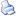 09/01/2015The following is the full text of the speech delivered on January 9, 2015 by Ayatollah Khamenei, the Supreme Leader of the Islamic Revolution, in a meeting with government officials and foreign participants of the 28th Conference on Islamic Unity. The meeting was held on the occasion of the birthday anniversaries of the Holy Prophet (s.w.a.) and Imam Sadiq (a.s.).In the Name of Allah, the Beneficent, the MercifulI would like to congratulate all the honorable participants on the occasion of the auspicious birthday anniversaries of the Holy Prophet of Islam and Imam Sadiq (peace and greetings be upon them). The officials of the country, the dear guests of Unity Week and the honorable ambassadors of Islamic countries are present in this meeting. I would like to congratulate all of you on this blessed and great Eid.I would like to extend my congratulations to the people of Iran, Islamic nations, the entire Islamic Ummah and all liberated people throughout the world - those for whom the issue of freedom and human values is very important. Today is the birthday anniversary of the prophet of knowledge, wisdom, morality, mercy and unity. He was the prophet of all great human virtues. Anyone who is attached to these human virtues loves the Prophet of Islam (s.w.a.).You and I - the Muslims who claim and feel proud to follow this great personality and who are prepared to show resistance, lay down our lives and spend money on his path - need to follow his teachings and make efforts on this path. The message of Islam includes this obedience and learning - that is to say, the knowledge, wisdom, acumen, mercy, unity, morality and other human characteristics that the Holy Prophet's (s.w.a.) message promoted and that Hazrat Abi Abdullah Ja'far ibn Muhammad al-Sadiq (peace and greetings be upon him) made the most efforts to promote and establish. Today, this is the responsibility of all Muslims. Of course, the masses of the people follow the officials of countries. It is governments, outstanding personalities, intellectuals, ulama, politicians and other such personalities who have the main responsibility in this vast arena.Today, when I take a look at the issues of our own society and the issues of the world of Islam, I see that although all these great matters - including knowledge, wisdom and morality - are important, the thing that is of primary importance for the world of Islam is unity(1). We Muslims have drifted away from one another to a great extent. Unfortunately, certain policies have been successful in separating Muslims and the hearts of Muslim groups from one another. Today, we need unity.(2)In this vast region - which forms a great portion of the population of the whole world - if Muslim nations join hands in general orientations, not in details, then the world of Islam will achieve progress and transcendence(3). If they are seen together, this will exert great influence. If heads and outstanding personalities of Islamic countries speak against one another, this emboldens the enemy and gives him hope. Today, this is the way things are(4). If we stay together even in our statements, this brings about greatness for the world of Islam and for the personality of the Islamic Ummah.(5) Whenever we witnessed instances of this unity and gathering - even if it is a mere gathering of bodies - its reflection in the world brought about dignity for Islam, for Muslims and for the Holy Prophet (s.w.a.).When we read Eid ul-Fitr prayers together, we say, "You Who have turned this day into an Eid for Muslims. You Who have turned this day into a source of dignity, greatness and abundance for Muhammad (God's greetings be upon him and his household)" [al-Iqbal, page 289]. Even the mere gathering of bodies during prayers is a source of dignity for the Holy Prophet (s.w.a.). It is a source of pride and respect for the Islamic Ummah.(6) The same is true of the gathering of Hajj.This year, you witnessed that during Husseini Arbaeen, millions of people gathered. People all over the world bowed down in respect to this great movement which was launched by a group of Muslims - of course, it was not particular to Shias and Sunnis too participated in this rally - and which sent waves throughout the world. They considered it to be the greatest rally in the world. Who had such an opinion? Those who follow Islamic issues.(7)I deem it necessary to thank the government, people and different tribes of Iraq who made sacrifices, rendered services and showed greatness of character in this very important test. This year's Arbaeen of Karbala was an astonishing event. The enemies of Islam and Ahlul Bayt vainly thought that they had blocked the path of Muslims. Notice what a great movement was launched.(8) When even bodies stay together, it has such a reflection. If we stay together, if Islamic governments and Muslim nations - whether Shia or Sunni or different denominations of Shia and Sunni - are honest with one another, if they are not suspicious of one another, if they do not insult and have malevolent intentions against one another, notice what will happen in the world and what great dignity will be brought about for Islam. Unity, unity!(9)Today, some elements both among Sunnis and Shias are working at separating Muslims from one another. If you trace these elements, you will see that all of them are connected to espionage and intelligence services of the enemies of Islam - not the enemies of Iran and Shia Muslims, rather the enemies of Islam. The kind of Shia which works with the MI6 of England and the kind of Sunni which is a mercenary of the CIA of America are neither Shia nor Sunni. Both of them are against Islam(10). It is 35 years now that we in the Islamic Republic are letting out this cry. We do not only speak, rather we act. The Islamic Republic's assistance to its Muslim brothers has mostly been given to Sunnis. We have stood beside the Palestinians. We have stood beside the religious people of regional countries because we know that today, the issue of unity is at the top of Islamic issues.(11)I advise and I insist that well-known ulama, outstanding personalities and politicians of the world of Islam do not speak so much about discord and disunity. Some people in the world are spending money in order to promote Islamophobia and damage the reputation of Islam. And we ourselves are trying to damage one another's reputation and frighten people of one another. This is against wisdom and politics.I have heard that some regional governments have based their foreign policy on confronting Iran. Why should they do this? This is against reason. This is against wisdom. This is an idiotic course of action. Why should someone make such a great mistake? On the contrary, we have based our foreign policy on camaraderie, brotherhood and friendly relationship with all Muslim and regional countries, whether those which are our neighbors and those which are not. This is our policy. We have acted in the same way until now and we will act in the same way in the future.Thankfully today, the people of Iran have gained such a deep awareness that they know the future interest of their country depends on Islamic unity with other Muslim nations and countries.(12) Of course, some people are trying very hard to create obstacles in the way of this unity, to arouse suspicions and to temp the people, but our people have thankfully understood this today. The cry of our magnanimous Imam (r.a.) - both before the victory of the Revolution and after the formation of the Islamic government - about the issue of unity paid off and our people became aware.This is the responsibility of everyone. Today, all Muslims throughout the world should think about the Islamic Ummah and Islamic unity. If we think of the Islamic Ummah, the interests of our countries will be safeguarded as well.(13) The interest of the enemy lies in separating us from one another. His interest lies in attacking one country and raising an army with the help of another country. His interest lies in this. We should not allow him to do this. Who is the enemy? The enemy is American capitalism and global arrogance which is headed today by America and the Zionists. The Zionist government in occupied Palestine is part of the dangerous group and the deadly cancer which the Zionists have created in the world. We should stand up against them. We should refer to Islam and Quranic texts in order to stand up against them.Sometimes, one takes a look at some writings and sees that some people write certain things which are not based on Quranic ayahs. The Holy Quran says, "Say you: ‘We believe in Allah, and the revelation given to us, and to Ibrahim, Isma'il, Isaac, Jacob, and the Tribes, and that given to Moses and Jesus, and that given to all prophets from their Lord'" [The Holy Quran, 2: 136]. After the Holy Quran speaks about the conditions that Muslims should believe in, it says, "So if they believe as you believe, they are indeed on the right path" [The Holy Quran, 2: 137].Islam does not believe in pluralism. Those who promote the idea that Islam believes in pluralism because it has praised Hazrat Moses and Hazrat Jesus should refer to the Holy Quran and Islamic texts. They put forward this idea without enough information and out of ignorance. This is Islam: "So if they believe as you believe, they are indeed on the right path. But if they turn back, it is they who are in schism, but Allah will suffice you as against them" [The Holy Quran, 2: 137]. This is the meaning of the Holy Quran. It says about the Holy Prophet (s.w.a.), "Ardently anxious is he over you. To the believers is he most kind and merciful" [The Holy Quran, 9: 128]. He is kind to believers and "those who are with him are strong against unbelievers, but compassionate amongst each other" [The Holy Quran, 48: 29].You should be strong against those who show enmity to you and who are your enemies. You should be firm against them. You should not be like a soft earthwork which the enemy can infiltrate easily. You should stand firm against the enemy, but you should be compassionate among yourselves. You should be honest with and kind to one another.(14) Names should not be able to separate you. Geographical borders should not arouse hostility among you and they should not be able to pit nations against one another. This is one of the lessons of the Holy Prophet (s.w.a.).(15) Today - which is the birthday anniversary of the Holy Prophet (s.w.a.) - we should learn his lessons. Mere praise of that great personality is not the only thing that is expected of us today. We should learn his lessons. We should achieve what the Holy Prophet (s.w.a.) was sent for. As I said, the primary thing in today's world of Islam is unity(16). I hope that Allah the Exalted helps us to succeed in doing what we say.Dear God, make the world of Islam and the Islamic Ummah stronger and more successful on a daily basis.Greetings be upon you and Allah's mercy and blessings